Day in the Life of the Hudson River 10/20/16 Data(Saltfront ~ RM 83)RIVER MILE 19.5JFK Marina, YonkersKelly Jakob, Danielle Doucette, Riverside High School 11th-12th grade, 30 students, Museum 25 School 6th grade 30 students, 6 adultsRiverside High School & the Museum School Latitude 4059’52”N, Longitude 7353.03”W
Location: JFK Marina, Yonkers waterfront, Westchester, NYArea: Waterfront marina with a north facing boat ramp for seining and a wooden walkway along the edge. Surrounding Land Use:  40% grassy park fenced from the water, 60% cement boat ramp on the northside and large parking lot.Sampling Site: bulkheaded waterfront, cement ramp for seining, Plants in area: noWater depth: River Bottom: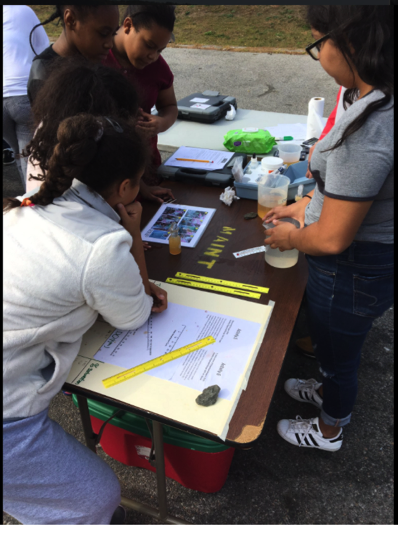 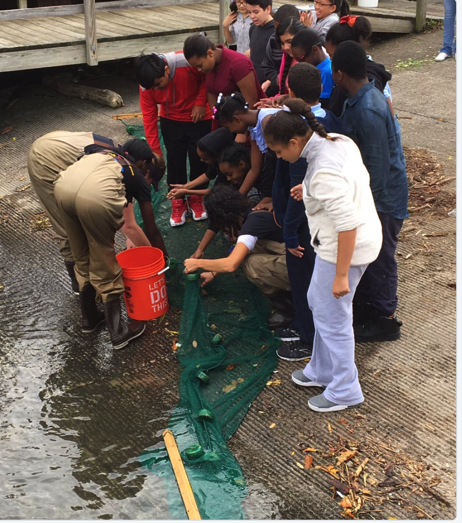 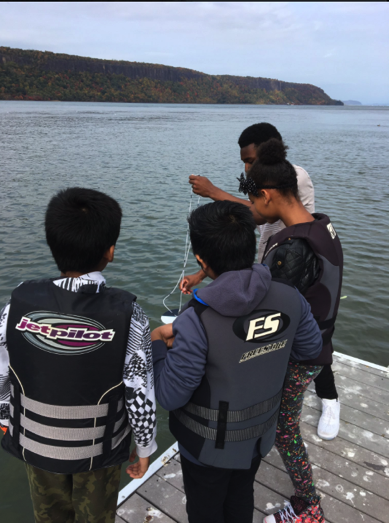 ITEM9:30 AM1:30 PM1:30 PMCommentsPhysical  Air temperatureNRWind SpeedNRWeather todayovercastovercastovercastovercastovercastovercastWeather recentlyWarm and dry Warm and dry Warm and dry Warm and dry Warm and dry Warm and dry Water SurfaceITEMCommentsTurbidity – long site tubeNRNRWater temperatureAMAM67F67F19CChemistrypH – color kit9:31 AM10:01 AM10:09 AM10:17 AM10:26 AM11:50 AM12:00 PM12:09 PM12:15 PM9:31 AM10:01 AM10:09 AM10:17 AM10:26 AM11:50 AM12:00 PM12:09 PM12:15 PM8.48.08.07.57.258.48.07.97.88.48.08.07.57.258.48.07.97.8BaseBaseBaseBaseBaseBaseBaseBaseBaseDO – Hach kitTimeTimeH2O TempH2O TempDO*% Saturation*Seems there were air bubbles in the samples9:38 AM10:01 AM10:40 AM11:50 AM12:00 PM12:15 PM9:38 AM10:01 AM10:40 AM11:50 AM12:00 PM12:15 PM18.5C19.017.020.019.020.018.5C19.017.020.019.020.012.5 18.019.018.023.013.0140%150%150%150%175%145%% saturationNRNRSalinity -refracometer15 ppt15 pptFish CatchSeine 30 ft. net132 132 Atlantic SilversidesAtlantic Silversides11 cmDIV 2TOTAL 1471515Striped BassStriped Bass7 cmMacroinvert. Catch11Blue crab Blue crab F – 3 cmDIV 4TOTAL 2511Mud CrabMud CrabF22Comb JellyComb Jelly2121Moon JellyMoon Jelly9 cmTide Start TimeStart TimeWater Height Water Height Current timed 60 secs*Note – tide was flooding the full sampling time but hard to capture readings from walkway to water surface9:26 AM9:119:509:549:5610:0010:279:26 AM9:119:509:549:5610:0010:2790cm120* wave?110110error97.580 cm90cm120* wave?110110error97.580 cmEbbEbbEbbStillFloodFloodFloodOther Items44Water ChestnutWater Chestnut